SUPPLY LIST 2018-20196th Grade3-Ring Binder -2 in. (4)Notebook Paper (multiple packs)Composition NotebookDividers (4 packs)Index CardsPencils (2 Packs)Pencil Pouch Scissors (less than 5”)Ear BudsHighlighters (4)Colored PencilsGlue SticksTissuesClorox WipesHand Sanitizer7Th Grade3-Ring Binder -2 in. (4)Notebook Paper (multiple packs)Composition NotebookDividers (4 packs)Sheet ProtectorsIndex CardsPencils (2 Packs)Red PensPencil PouchEar BudsHighlighters (4)Colored PencilsScissors (less than 5”)Glue SticksTissuesClorox WipesHand Sanitizer8th Grade3-Ring Binder -2 in. (4)Notebook Paper (multiple packs) Composition Notebook (GATE only)Graph PaperDividers (4 packs)Index CardsPencils (2 Packs)Red PensPencil PouchEar BudsHighlighters (4)Colored PencilsScissors (less than 5”)Glue SticksTissuesClorox WipesHand SanitizerNotes: School/PE Lockers and Locks should be purchased on Fee Day in preparation for the first day of school. Elective supply lists will be given by elective teachers.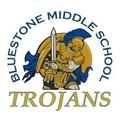 Dr. Paige K. Lacks, Ed.D.PrincipalBluestone Middle School250 Middle School RoadSkipwith, VA 23968-2313Telephone: (434) 372-3266Fax: (434) 372-3362Website: http://bms.mcpsweb.org/   Dominique Sturdifen    Assistant Principal